  MADONAS NOVADA PAŠVALDĪBA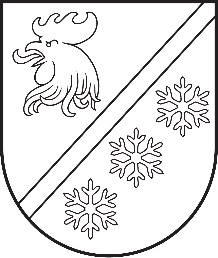 Reģ. Nr. 90000054572Saieta laukums 1, Madona, Madonas novads, LV-4801 t. 64860090, e-pasts: pasts@madona.lv ___________________________________________________________________________MADONAS NOVADA PAŠVALDĪBAS DOMESLĒMUMSMadonā2024. gada 30. aprīlī						        	     		           Nr. 254								                  (protokols Nr. 7, 18. p.)				Par nekustamā īpašuma Lauku iela 3-12, Madona, Madonas novads, nodošanu atsavināšanai, rīkojot izsoliMadonas novada pašvaldības Madonas apvienības pārvalde rosina nodot atsavināšanai nekustamo īpašumu – dzīvokli Lauku iela 3-12, Madona, Madonas novads. Dzīvoklis ar kopējo platību 21,4 m2 atrodas 2. stāvā. Dzīvokļa remontam nepieciešami lieli finanšu ieguldījumi – nav ilgi apdzīvots, tāpēc ir ierosinājums šo dzīvokli nodot atsavināšanai – rīkojot publisku izsoli, jo dzīvojamās telpas nav nepieciešamas pašvaldības funkciju pildīšanai.Ar 08.02.2024. Madonas pašvaldības Dzīvokļu komisijas lēmumu Nr. 80 nolemts atzīt, ka pašvaldībai piederošais dzīvoklis ar adresi Lauku iela 3-12, Madona,  Madonas novads, nav nepieciešams pašvaldības funkcijas - sniegt iedzīvotājiem palīdzību mājokļa jautājumu risināšanā, nodrošināšanai.Publiskas personas mantas atsavināšanas likuma 4. panta pirmā daļa nosaka, ka atvasinātas publiskas personas mantas atsavināšanu var ierosināt, ja tā nav nepieciešama attiecīgai atvasinātai publiskai personai vai tās iestādēm to funkciju nodrošināšanai. Saskaņā ar likuma “Pašvaldību likums” 10. panta pirmās daļas 16. punktu Dome ir tiesīga izlemt ikvienu pašvaldības kompetences jautājumu. Tikai domes kompetencē ir lemt par pašvaldības nekustamā īpašuma atsavināšanu un apgrūtināšanu, kā arī par nekustamā īpašuma iegūšanu.Lai izskatītu jautājumu par pašvaldības dzīvokļu īpašuma atsavināšanu, ir nepieciešama dzīvokļa īpašuma kā patstāvīga īpašuma objekta ierakstīšanu zemesgrāmatā saskaņā ar “Dzīvokļa īpašuma likuma” 8. pantu, kas nosaka – dzīvokļa īpašnieks ir persona, kas ieguvusi dzīvokļa īpašumu un īpašuma tiesības nostiprināt zemesgrāmatā.Pamatojoties uz likuma “Pašvaldību likums” 10. panta pirmās daļas 16. punktu, Publiskas personas mantas atsavināšanas likuma 4. panta ceturtās daļas 5. punktu, 45. panta trešo daļu, ņemot vērā 17.04.2024. Uzņēmējdarbības, teritoriālo un vides jautājumu komitejas atzinumu, atklāti balsojot: PAR - 15 (Agris Lungevičs, Aigars Šķēls, Aivis Masaļskis, Artūrs Čačka, Arvīds Greidiņš, Gatis Teilis, Gunārs Ikaunieks, Iveta Peilāne, Kaspars Udrass, Māris Olte, Rūdolfs Preiss, Sandra Maksimova, Valda Kļaviņa, Vita Robalte, Zigfrīds Gora), PRET - NAV, ATTURAS - NAV, Madonas novada pašvaldības dome NOLEMJ:Nodot atsavināšanai dzīvokļa īpašumu Lauku iela 3-12, Madona, Madonas novads.Nostiprināt zemesgrāmatā uz Madonas novada pašvaldības vārda, kā patstāvīgu īpašuma objektu dzīvokļa īpašumu Lauku iela 3-12, Madona, Madonas novads.  Nekustamā īpašuma pārvaldības un teritoriālās plānošanas nodaļai organizēt dzīvokļa novērtēšanu pie sertificēta vērtētāja.Pēc dzīvokļa īpašuma novērtēšanas virzīt jautājumu par dzīvokļa īpašuma atsavināšanu, rīkojot izsoli.Domes priekšsēdētājs					             A. Lungevičs	Semjonova 27333721